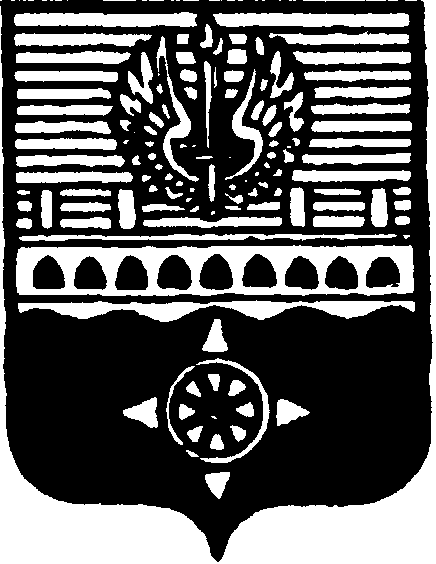 СОВЕТ ДЕПУТАТОВМУНИЦИПАЛЬНОГО ОБРАЗОВАНИЯ ГОРОД ВОЛХОВВОЛХОВСКОГО МУНИЦИПАЛЬНОГО РАЙОНАЛЕНИНГРАДСКОЙ ОБЛАСТИРЕШЕНИЕот 06 декабря 2022 года                                                                                              № 36Об утверждении Перечня объектовмуниципальной собственности МО город Волхов Волховского муниципального района Ленинградской области, подлежащих приватизации в 2023-2025 годахВ целях эффективного использования муниципального имущества, пополнения неналоговых доходов местного бюджета, руководствуясь  Федеральным законом от 21.12.2001 № 178-ФЗ «О приватизации государственного и муниципального имущества», пунктом 22 части 2 статьи 24 Устава МО город Волхов, статьей 13 Порядка управления и распоряжения муниципальным имуществом, находящимся в собственности МО город Волхов, утвержденного решением Совета депутатов МО город Волхов от 27.01.2015 № 3, Совет депутатов муниципального образования город Волхов Волховского муниципального района Ленинградской области		решил:1. Утвердить Перечень объектов муниципальной собственности МО город Волхов, подлежащих приватизации в 2023-2025 годах, согласно приложению к настоящему решению.2. Настоящее решение вступает в силу на следующий день после его официального опубликования в сетевом издании «ПРО ВОЛХОВ».     3. Контроль за исполнением настоящего решения возложить на постоянную депутатскую комиссию по бюджету, налогам и экономическим вопросам.Глава муниципального образования город ВолховВолховского муниципальногорайона Ленинградской области	               	     	      	    	   Арутюнян А.Ю.